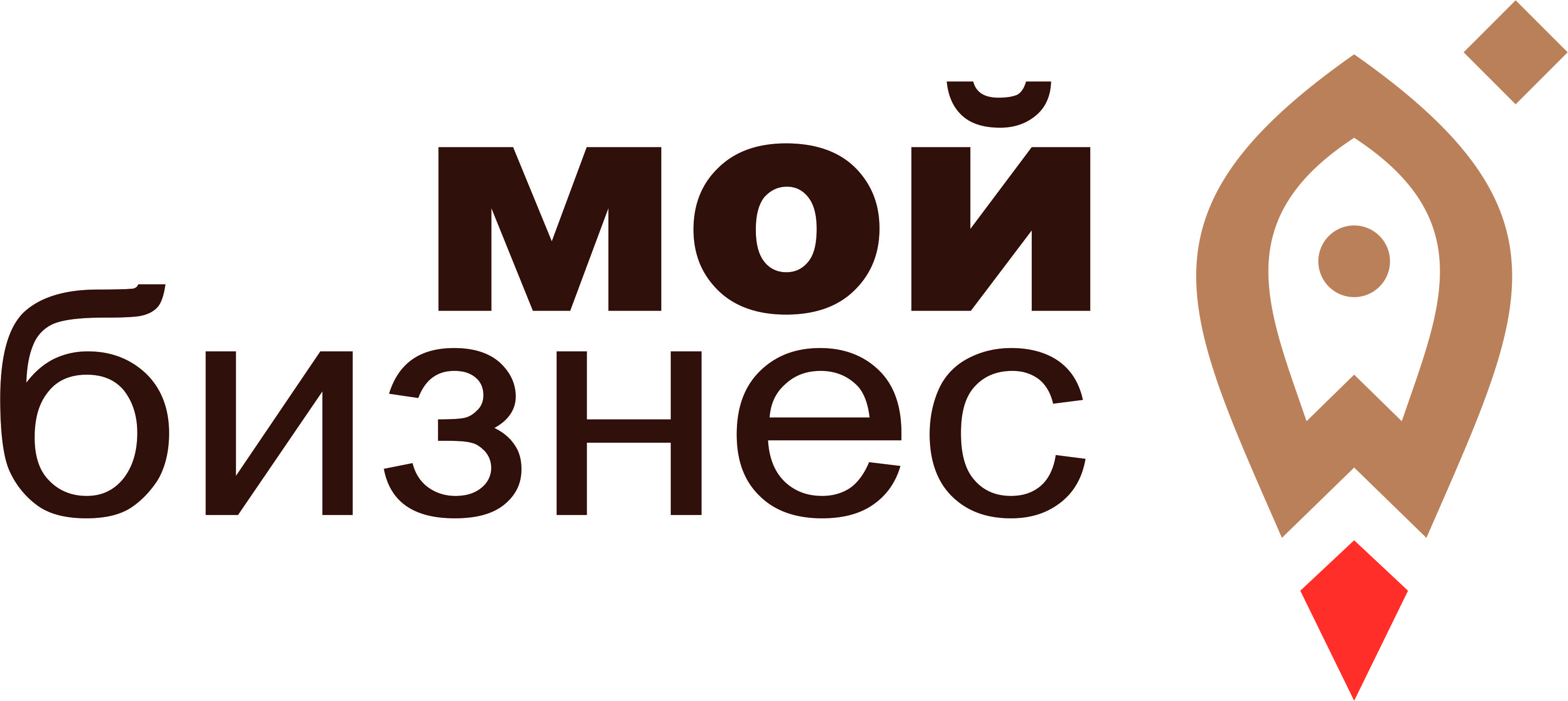 ИНФОРМАЦИОННО-КОНСУЛЬИВЦИОННЫЙ ЦЕНТРПОДДЕРЖКИ ПРЕДПРИНИМАТЕЛЬСТВА КЛЮЧЕВСКОГО РАЙОНА          Информационно-консультационный центр Ключевского района (далее - ИКЦ) осуществляет свою деятельность с  2008 года.         Режим работы:                    понедельник – пятница с 8 час. 30 мин до 17 час                  обеденный перерыв с 12 час.30 мин до 14 час.                   выходной  суббота, воскресенье        Специалист ИКЦ: Сайганова Раиса Николаевна – начальник отдела по имущественным отношениям и предпринимательству         Тел. 8 385 78 22-8-06         Плата за оказанные услуги не взымается.       ИКЦ осуществляют деятельность, направленную на обеспечение условий для создания и развития субъектов малого и среднего предпринимательства и оказание им поддержки.        ИКЦ осуществляют взаимодействие с управлением Алтайского края по развитию предпринимательства и рыночной инфраструктуры, НО «Алтайский фонд развития малого и среднего предпринимательства», иными организациями инфраструктуры поддержки малого и среднего предпринимательства, а также общественными объединениями предпринимателей.                Перечень услуг, оказываемых ИКЦ: - Консультационные услуги по вопросам регистрации субъектов малого и среднего предпринимательства; -  Консультационные услуги по вопросам налогообложения; - Консультационные услуги по вопросам финансового планирования (бюджетирование, оптимизация налогообложения, бухгалтерские услуги, привлечение инвестиций и займов); - Консультационные услуги в сфере сельскохозяйственной кооперации (регистрация бизнеса, бизнес-планирование, меры поддержки); - Информирование об услугах, оказываемых организациями инфраструктуры поддержки предпринимательства; - Консультационные услуги по вопросам правового обеспечения деятельности субъектов малого и среднего предпринимательства; - Консультационные услуги по подбору персонала, по вопросам применения трудового законодательства Российской Федерации (в том числе по оформлению необходимых документов для приема на работу, а также разрешений на право привлечения иностранной рабочей силы); - Консультационные услуги о мерах государственной поддержки субъектов малого и среднего предпринимательства; -  Предоставление информации о возможностях получения кредитных и иных финансовых ресурсов; - Анализ потенциала малых и средних предприятий, выявление текущих потребностей и проблем субъектов малого и среднего предпринимательства, влияющих на их конкурентоспособность; - Иные консультационные услуги в целях содействия развитию деятельности субъектов малого и среднего предпринимательства; - Проведение для субъектов малого и среднего предпринимательства семинаров, конференций, форумов, круглых столов, издание пособий с целью повышения их квалификации по вопросам осуществления предпринимательской деятельности;  -  Консультационные услуги по вопросам имущественной поддержки деятельности субъектов малого и среднего предпринимательства;              Прочие услуги: оказание помощи в оформлении документов для получения микрозайма;оказание помощи в оформлении   документов для получения субсидий, грантов; Контроль качества услуг, предоставляемых муниципальным информационно-консультационным центром поддержки предпринимательства, осуществляет Центр поддержки предпринимательстваНО «Алтайский фонд развития малого и среднего предпринимательства».почтой по адресу: 656056, г. Барнаул, ул. Мало-Тобольская, 19 телефон в Барнауле (3852) 22-92-66 электронная почта: ikc22@altaicpp.ru